JUSTIFICACIÓN DE INASISTENCIAS Y/O PERMISOSGRADOS PRE-ESCOLAR - BÁSICA PRIMARIA - BÁSICA SECUNDARIA Y MEDIA ACADÉMICASE DEBEN LLEVAR DOS FORMATOS PARA CONSIGNAR UNA COPIA EN COORDINACIÓN Y PARA LA SALIDA DE LA INSTITUCIÓNAPROBACIÓN COORD. DECONVIVENCIAFECHAESTUDIANTEESTUDIANTECURSOESTUDIANTEESTUDIANTECOORDINACIÓN DE CONVIVENCIACOORDINACIÓN DE CONVIVENCIACOORDINACIÓN DE CONVIVENCIACOORDINACIÓN DE CONVIVENCIAASUNTOASUNTOASUNTOASUNTOASUNTOASUNTOASUNTOASUNTOASUNTOINASISTENCIAINASISTENCIAPERMISODESCRIPCIÓNDESCRIPCIÓNDESCRIPCIÓNDESCRIPCIÓNDESCRIPCIÓNDESCRIPCIÓNDESCRIPCIÓNDESCRIPCIÓNDESCRIPCIÓN(Describir el motivo de inasistencia y los días en que se encontró ausente el estudiante) y/o (Describir el motivo del permiso, fecha, la hora de salida y/o entrada del estudiante de la institución)(Describir el motivo de inasistencia y los días en que se encontró ausente el estudiante) y/o (Describir el motivo del permiso, fecha, la hora de salida y/o entrada del estudiante de la institución)(Describir el motivo de inasistencia y los días en que se encontró ausente el estudiante) y/o (Describir el motivo del permiso, fecha, la hora de salida y/o entrada del estudiante de la institución)(Describir el motivo de inasistencia y los días en que se encontró ausente el estudiante) y/o (Describir el motivo del permiso, fecha, la hora de salida y/o entrada del estudiante de la institución)(Describir el motivo de inasistencia y los días en que se encontró ausente el estudiante) y/o (Describir el motivo del permiso, fecha, la hora de salida y/o entrada del estudiante de la institución)(Describir el motivo de inasistencia y los días en que se encontró ausente el estudiante) y/o (Describir el motivo del permiso, fecha, la hora de salida y/o entrada del estudiante de la institución)(Describir el motivo de inasistencia y los días en que se encontró ausente el estudiante) y/o (Describir el motivo del permiso, fecha, la hora de salida y/o entrada del estudiante de la institución)(Describir el motivo de inasistencia y los días en que se encontró ausente el estudiante) y/o (Describir el motivo del permiso, fecha, la hora de salida y/o entrada del estudiante de la institución)(Describir el motivo de inasistencia y los días en que se encontró ausente el estudiante) y/o (Describir el motivo del permiso, fecha, la hora de salida y/o entrada del estudiante de la institución)EN CASO DE RETIRAR A LA ESTUDIANTE DEL COLEGIO FAVOR DILIGENCIAR LA SIGUIENTE INFORMACIÓNEN CASO DE RETIRAR A LA ESTUDIANTE DEL COLEGIO FAVOR DILIGENCIAR LA SIGUIENTE INFORMACIÓNEN CASO DE RETIRAR A LA ESTUDIANTE DEL COLEGIO FAVOR DILIGENCIAR LA SIGUIENTE INFORMACIÓNEN CASO DE RETIRAR A LA ESTUDIANTE DEL COLEGIO FAVOR DILIGENCIAR LA SIGUIENTE INFORMACIÓNEN CASO DE RETIRAR A LA ESTUDIANTE DEL COLEGIO FAVOR DILIGENCIAR LA SIGUIENTE INFORMACIÓNEN CASO DE RETIRAR A LA ESTUDIANTE DEL COLEGIO FAVOR DILIGENCIAR LA SIGUIENTE INFORMACIÓNEN CASO DE RETIRAR A LA ESTUDIANTE DEL COLEGIO FAVOR DILIGENCIAR LA SIGUIENTE INFORMACIÓNEN CASO DE RETIRAR A LA ESTUDIANTE DEL COLEGIO FAVOR DILIGENCIAR LA SIGUIENTE INFORMACIÓNEN CASO DE RETIRAR A LA ESTUDIANTE DEL COLEGIO FAVOR DILIGENCIAR LA SIGUIENTE INFORMACIÓNPERSONA QUE RECOGEPERSONA QUE RECOGEPERSONA QUE RECOGEPERSONA QUE RECOGEPARENTESCOPARENTESCOPARENTESCOPARENTESCONOMBRE DEL PADRE O ACUDIENTENOMBRE DEL PADRE O ACUDIENTENOMBRE DEL PADRE O ACUDIENTENOMBRE DEL PADRE O ACUDIENTENOMBRE DEL PADRE O ACUDIENTENOMBRE DEL PADRE O ACUDIENTEFIRMA: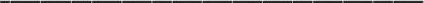 c.c.FIRMA:c.c.FIRMA:c.c.NOTA: FAVOR ANEXAR LOS SOPORTES QUE JUSTIFIQUEN LA INASISTENCIANOTA: FAVOR ANEXAR LOS SOPORTES QUE JUSTIFIQUEN LA INASISTENCIANOTA: FAVOR ANEXAR LOS SOPORTES QUE JUSTIFIQUEN LA INASISTENCIANOTA: FAVOR ANEXAR LOS SOPORTES QUE JUSTIFIQUEN LA INASISTENCIANOTA: FAVOR ANEXAR LOS SOPORTES QUE JUSTIFIQUEN LA INASISTENCIANOTA: FAVOR ANEXAR LOS SOPORTES QUE JUSTIFIQUEN LA INASISTENCIANOTA: FAVOR ANEXAR LOS SOPORTES QUE JUSTIFIQUEN LA INASISTENCIANOTA: FAVOR ANEXAR LOS SOPORTES QUE JUSTIFIQUEN LA INASISTENCIANOTA: FAVOR ANEXAR LOS SOPORTES QUE JUSTIFIQUEN LA INASISTENCIA